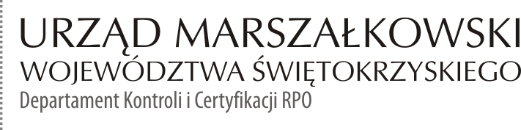 KC-I.432.44.2.2022	                                                                                       Kielce, dn. 18.02.2022 r.Zakład Gospodarki Odpadami Komunalnymi Sp. z o.o.Rzędów 40, 28 – 142 TuczępyINFORMACJA POKONTROLNA NR KC-I.432.44.2.2022/MBK-2z kontroli w trakcie realizacji projektu nr RPSW.04.02.00-26-0003/19 pn. „Modernizacja Infrastruktury Zakładu Gospodarki Odpadami Komunalnymi w Rzędowie”, realizowanego 
w ramach Działania 4.2 - „Gospodarka odpadami”, 4 Osi priorytetowej - „Dziedzictwo naturalne 
i kulturowe” Regionalnego Programu Operacyjnego Województwa Świętokrzyskiego na lata 2014 - 2020, polegającej na weryfikacji dokumentów w zakresie prawidłowości przeprowadzenia właściwych procedur dotyczących udzielania zamówień publicznych, przeprowadzonej 
na dokumentach w siedzibie Instytucji Zarządzającej Regionalnym Programem Operacyjnym Województwa Świętokrzyskiego na lata 2014 – 2020 w dniach od 7 do 11 lutego 2022 roku.I. INFORMACJE OGÓLNE:1. Nazwa i adres badanego BeneficjentaZakład Gospodarki Odpadami Komunalnymi Sp. z o.o.Rzędów 40, 28 – 142 Tuczępy2. Status prawny BeneficjentaSpółki z ograniczoną odpowiedzialnością – duże przedsiębiorstwoII. PODSTAWA PRAWNA KONTROLI:Niniejszą kontrolę przeprowadzono na podstawie art. 23 ust. 1 w związku z art. 22 ust. 4 ustawy z dnia 11 lipca 2014 r. o zasadach realizacji programów w zakresie polityki spójności finansowanych 
w perspektywie finansowej 2014-2020 (Dz.U. z 2020 r., poz. 818 j.t.).III. OBSZAR I CEL KONTROLI:Cel kontroli stanowi weryfikacja dokumentów w zakresie prawidłowości przeprowadzenia przez Beneficjenta właściwych procedur dotyczących udzielania zamówień publicznych 
w ramach realizacji projektu nr RPSW.04.02.00-26-0003/19 pn. „Modernizacja Infrastruktury Zakładu Gospodarki Odpadami Komunalnymi w Rzędowie”.Weryfikacja obejmuje dokumenty dotyczące udzielania zamówień publicznych związanych z wydatkami przedstawionymi przez Beneficjenta we wniosku o płatność nr RPSW.04.02.00-26-0003/19-005.Kontrola przeprowadzona została przez Zespół Kontrolny złożony z pracowników Departamentu Kontroli i Certyfikacji RPO Urzędu Marszałkowskiego Województwa Świętokrzyskiego z siedzibą w Kielcach, w składzie:Marek Bartkiewicz (kierownik Zespołu Kontrolnego),Małgorzata Walczak  (członek Zespołu Kontrolnego).IV. USTALENIA SZCZEGÓŁOWE:W wyniku dokonanej w dniach od 7 do 11 lutego 2022 roku weryfikacji dokumentów dotyczących zamówień udzielonych w ramach projektu nr RPSW.04.02.00-26-0003/19, przesłanych do Instytucji Zarządzającej Regionalnym Programem Operacyjnym Województwa Świętokrzyskiego na lata 2014 – 2020 przez Beneficjenta za pośrednictwem Centralnego systemu teleinformatycznego SL2014, Zespół kontrolny ustalił co następuje.Beneficjent w ramach realizacji projektu przeprowadził po podpisaniu umowy 
o dofinansowanie postępowanie o udzielenie zamówienia, które zostało wszczęte w dniu 07.04.2021 r. poprzez upublicznienie zapytania ofertowego na bazie konkurencyjności https://bazakonkurencyjnosci.funduszeeuropejskie.gov.pl pod numerem 2021-18774-41566 
i dotyczyło wyboru wykonawcy usługi polegającej na pełnieniu nadzoru inwestorskiego nad realizacją zadania pn. Zaprojektowanie i budowa III kwatery składowania odpadów wraz 
z infrastrukturą towarzyszącą w ramach projektu pn. „Modernizacja Infrastruktury Zakładu Gospodarki Odpadami Komunalnymi w Rzędowie”. W odpowiedzi na opublikowane zapytanie ofertowe wpłynęło pięć ofert. Efektem rozstrzygnięcia przedmiotowego postępowania było podpisanie w dniu 30.04.2021 r. umowy 
nr 21/2021 pomiędzy Beneficjentem a firmą KNK Budownictwo Sp. z o.o., ul. Zagórska 171, 25-346 Kielce na kwotę 18 536,59 zł netto. Termin realizacji przedmiotu zamówienia – planowany termin zakończenia inwestycji 27.01.2022 r. z zastrzeżeniem, że termin będzie podlegał zmianie w umowie.Beneficjent we wniosku o płatność nr RPSW.04.02.00-26-0003/19-005 za okres od 16.09.2021 r. do 13.12.2021 r. rozlicza wydatki w wysokości 37,45 % wartości kwoty wynikającej z umowy nr 21/2021, nie rozlicza natomiast wydatków związanych z odbiorem końcowym przedmiotu zamówienia. Ponadto Kontrolujący stwierdzili, że w odniesieniu do realizacji umowy nr 21/2021 strony zawarły w dniu 04.01.2022 r., aneks nr 1 zmieniający termin wykonania usługi z dnia 27.01.2022 r. na dzień 25.02.2022 r. Wprowadzone do pierwotnej umowy w/w aneksem zmiany, w ocenie 
IZ RPOWŚ były przewidziane w §10 ust. 1 pkt 4 tejże umowy. W wyniku weryfikacji dokumentacji dotyczącej w/w zamówienia publicznego nie stwierdzono nieprawidłowości. Dokumenty potwierdzające zasadność podpisania w/w aneksu oraz lista sprawdzająca powyższe zamówienie stanowią dowód nr 1 do niniejszej Informacji pokontrolnej.V. REKOMENDACJE I ZALECENIA POKONTROLNE:IZ RPOWŚ na lata 2014-2020 odstąpiła od wydania rekomendacji i zaleceń.Niniejsza Informacja pokontrolna zawiera 3 strony oraz 1 dowód, który dostępny jest 
do wglądu w siedzibie Departamentu Kontroli i Certyfikacji RPO, ul. Witosa 86, 25 – 561 Kielce.Dokument sporządzono w dwóch jednobrzmiących egzemplarzach, z których jeden zostaje przekazany Beneficjentowi. Drugi egzemplarz oznaczony terminem „do zwrotu” należy odesłać na podany powyżej adres w terminie 14 dni od dnia otrzymania Informacji pokontrolnej.Jednocześnie informuje się, iż w ciągu 14 dni od dnia otrzymania Informacji pokontrolnej Beneficjent może zgłaszać do Instytucji Zarządzającej pisemne zastrzeżenia, co do ustaleń w niej zawartych. Zastrzeżenia przekazane po upływie wyznaczonego terminu nie będą uwzględnione.Kierownik Jednostki Kontrolowanej może odmówić podpisania Informacji pokontrolnej informując na piśmie Instytucję Zarządzającą o przyczynach takiej decyzji.Kontrolujący: IMIĘ I NAZWISKO: Marek Bartkiewicz ……………………………………...IMIĘ I NAZWISKO: Małgorzata Walczak …………………………………..….        Kontrolowany/a:                                                                                                     .…………………………………